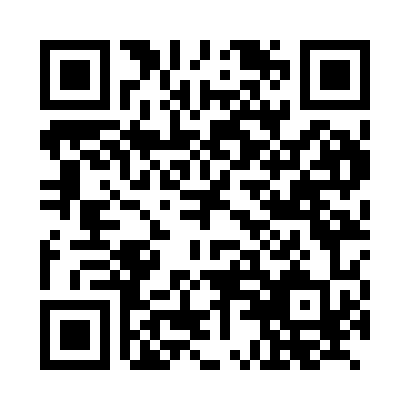 Prayer times for Keller, GermanyWed 1 May 2024 - Fri 31 May 2024High Latitude Method: Angle Based RulePrayer Calculation Method: Muslim World LeagueAsar Calculation Method: ShafiPrayer times provided by https://www.salahtimes.comDateDayFajrSunriseDhuhrAsrMaghribIsha1Wed3:065:451:195:258:5511:252Thu3:055:431:195:268:5711:263Fri3:045:411:195:268:5911:274Sat3:035:391:195:279:0111:275Sun3:025:371:195:289:0211:286Mon3:025:351:195:299:0411:297Tue3:015:331:195:299:0611:308Wed3:005:311:195:309:0811:309Thu2:595:291:195:319:0911:3110Fri2:585:271:195:329:1111:3211Sat2:585:251:195:329:1311:3212Sun2:575:241:195:339:1511:3313Mon2:565:221:195:349:1611:3414Tue2:565:201:195:349:1811:3515Wed2:555:181:195:359:2011:3516Thu2:545:171:195:369:2211:3617Fri2:545:151:195:369:2311:3718Sat2:535:141:195:379:2511:3819Sun2:525:121:195:389:2611:3820Mon2:525:111:195:389:2811:3921Tue2:515:091:195:399:3011:4022Wed2:515:081:195:409:3111:4023Thu2:505:061:195:409:3311:4124Fri2:505:051:195:419:3411:4225Sat2:495:041:195:419:3611:4326Sun2:495:031:195:429:3711:4327Mon2:485:011:205:429:3811:4428Tue2:485:001:205:439:4011:4529Wed2:484:591:205:449:4111:4530Thu2:474:581:205:449:4211:4631Fri2:474:571:205:459:4411:46